SR. ALCALDE-PRESIDENTE DEL AYUNTAMIENTO DE NOJADECLARACIÓN RESPONSABLE:Al amparo y con los efectos y alcance previstos en el artículo 69 de la Ley 39/2015, de 1 de octubre, del Procedimiento Administrativo Común de las Administraciones Públicas, DECLARO bajo mi responsabilidad que dispongo de los medios técnicos y de seguridad necesarios para ejecutar los trabajos que se indican en el acto comunicado.Que las obras pretendidas se encuentran recogidas en la ORDENANZA MUNICIPAL REGULADORA DEL RÉGIMEN DE COMUNICACIÓN EN ALGUNAS LICENCIAS URBANÍSTICAS DE OBRA MENOR y que recoge el procedimiento especial de actuaciones comunicadas para obras menores.Las obras se ajustarán a los términos de las comunicación y declaración responsable realizada (debiendo solicitarse cualquier modificación o alteración que se pretenda realizar), y bajo las normas de la buena construcción y seguridad.Que las obras no se realizan en un edificio protegido ni en un entorno de Bien de Interés Cultural (BIC).Que me comprometo a exigir a la empresa o autónomo encargado de ejecutar la obra el cumplimiento de la legislación vigente en materia de prevención de riesgos laborales y seguridad y salud en las obras de construcción.Las obras se entienden otorgadas salvo el derecho de propiedad y sin perjuicio de terceros.Las obras finalizarán en el término de seis meses, contados a partir de la fecha de comunicación, no pudiendo transcurrir más de 3 meses sin haberse iniciado las mismas.Terminadas las obras, podrán ser inspeccionadas por los Servicios Técnicos Municipales, para comprobar si se adapta a lo comunicado, y en caso contrario, se incoará el correspondiente expediente de disciplina urbanística, y en su caso, sancionador.Igualmente declaro bajo mi responsabilidad que la edificación sobre la que se realizan las obras, no puede suponer una alteración del actual o cambio de uso del mismo.CONSENTIMIENTO DE ACCESO A DATOS PERSONALES:Se presumirá que la consulta u obtención de datos es autorizada por los interesados, salvo que conste su oposición expresa (art. 28.2 de la Ley 39/2015, de 1 de octubre, del Procedimiento Administrativo Común de las Administraciones Públicas).En el caso de no otorgar consentimiento, se harán los requerimientos para aportar documentación que se considere oportuna.NO doy mi CONSENTIMIENTO a que sean consultados o recabados mis datos necesarios para el trámite de la presente solicitud, que obren en poder del Ayuntamiento de Noja o en otras Administraciones Públicas.En cumplimiento del REGLAMENTO (UE) 2016/679 DEL PARLAMENTO EUROPEO Y DEL CONSEJO de 27 de abril de 2016 relativo a la protección de personas físicas en lo que respecta al tratamiento de datos RGPD, se le informa que los datos recogidos serán tratados con estricta confidencialidad, y se almacenarán en un fichero de datos de carácter personal titularidad del AYUNTAMIENTO DE NOJA, cuya finalidad en la gestión y tramitación de lo solicitado en la presente instancia. Para el ejercicio de sus derechos de acceso, rectificación, cancelación y/o oposición deberá dirigirse a la dirección del Responsable del Fichero: AYUNTAMIENTO DE NOJA, (REF:RGPD), Plaza de la Villa Nº 1, 39180 Noja (Cantabria).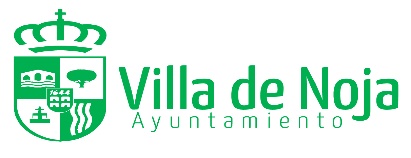 SOLICITUD DE LICENCIA DE OBRA MENOR sujeta a régimen de comunicación previaReservado para visto bueno de la Oficina TécnicaReservado para visto bueno de la Oficina TécnicaEntradaSOLICITANTE:SOLICITANTE:SOLICITANTE:SOLICITANTE:Nombre y apellidos del firmante:Nombre y apellidos del firmante:N.I.F.N.I.F.Dirección:Dirección:Nº            Bloque          Esc            Planta/letraNº            Bloque          Esc            Planta/letraCódigo Postal                           LocalidadCódigo Postal                           LocalidadTeléfonoTeléfonoActuando en nombre de (a rellenar en su caso)Nombre/ Nombre y apellidosActuando en nombre de (a rellenar en su caso)Nombre/ Nombre y apellidosCIF/NIFCIF/NIFDirecciónDirecciónNº             Bloque           Esc            Planta/letraNº             Bloque           Esc            Planta/letraCódigo Postal                             LocalidadCódigo Postal                             LocalidadTeléfonoTeléfonoMANIFIESTA: Que deseando ejecutar la siguiente obraMANIFIESTA: Que deseando ejecutar la siguiente obra:MANIFIESTA: Que deseando ejecutar la siguiente obraMANIFIESTA: Que deseando ejecutar la siguiente obra:MANIFIESTA: Que deseando ejecutar la siguiente obraMANIFIESTA: Que deseando ejecutar la siguiente obra:MANIFIESTA: Que deseando ejecutar la siguiente obraMANIFIESTA: Que deseando ejecutar la siguiente obra:Y aportando la siguiente documentación obligatoria:Documento acreditativo en caso de representaciónJustificante de pago de las liquidaciones de la TASA E ICIO.Memoria detallada y/o presupuesto de las obras a realizar.Fotografía de fachada o cubierta cuando las obras se realicen en ellas.En el caso de sociedades, fotocopia de la escritura de la sociedad y CIF.Copia del último recibo del IBI, o consulta descriptiva y gráfica de datos catastrales o escritura pública (siempre que conste referencia catastral de la finca).Y aportando la siguiente documentación obligatoria:Documento acreditativo en caso de representaciónJustificante de pago de las liquidaciones de la TASA E ICIO.Memoria detallada y/o presupuesto de las obras a realizar.Fotografía de fachada o cubierta cuando las obras se realicen en ellas.En el caso de sociedades, fotocopia de la escritura de la sociedad y CIF.Copia del último recibo del IBI, o consulta descriptiva y gráfica de datos catastrales o escritura pública (siempre que conste referencia catastral de la finca).Y aportando la siguiente documentación obligatoria:Documento acreditativo en caso de representaciónJustificante de pago de las liquidaciones de la TASA E ICIO.Memoria detallada y/o presupuesto de las obras a realizar.Fotografía de fachada o cubierta cuando las obras se realicen en ellas.En el caso de sociedades, fotocopia de la escritura de la sociedad y CIF.Copia del último recibo del IBI, o consulta descriptiva y gráfica de datos catastrales o escritura pública (siempre que conste referencia catastral de la finca).Y aportando la siguiente documentación obligatoria:Documento acreditativo en caso de representaciónJustificante de pago de las liquidaciones de la TASA E ICIO.Memoria detallada y/o presupuesto de las obras a realizar.Fotografía de fachada o cubierta cuando las obras se realicen en ellas.En el caso de sociedades, fotocopia de la escritura de la sociedad y CIF.Copia del último recibo del IBI, o consulta descriptiva y gráfica de datos catastrales o escritura pública (siempre que conste referencia catastral de la finca).SOLICITA. - Que previo los trámites oportunos se sirva conceder Licencia para las obras que anteriormente se han desrito.La firma de esta hoja supone la de ambas caras de la solicitud. El solicitante declara que los datos expresados son ciertos, por lo que se hace responsable de las inexactitudes o errores que contenga.Noja a …………………………………………………………Fdo:SOLICITA. - Que previo los trámites oportunos se sirva conceder Licencia para las obras que anteriormente se han desrito.La firma de esta hoja supone la de ambas caras de la solicitud. El solicitante declara que los datos expresados son ciertos, por lo que se hace responsable de las inexactitudes o errores que contenga.Noja a …………………………………………………………Fdo:SOLICITA. - Que previo los trámites oportunos se sirva conceder Licencia para las obras que anteriormente se han desrito.La firma de esta hoja supone la de ambas caras de la solicitud. El solicitante declara que los datos expresados son ciertos, por lo que se hace responsable de las inexactitudes o errores que contenga.Noja a …………………………………………………………Fdo:SOLICITA. - Que previo los trámites oportunos se sirva conceder Licencia para las obras que anteriormente se han desrito.La firma de esta hoja supone la de ambas caras de la solicitud. El solicitante declara que los datos expresados son ciertos, por lo que se hace responsable de las inexactitudes o errores que contenga.Noja a …………………………………………………………Fdo: